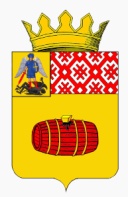 АДМИНИСТРАЦИЯ МУНИЦИПАЛЬНОГО ОБРАЗОВАНИЯ «ВЕЛЬСКИЙ МУНИЦИПАЛЬНЫЙ РАЙОН» АРХАНГЕЛЬСКОЙ ОБЛАСТИРАСПОРЯЖЕНИЕ                                        17 августа  2017 года    №  408-рг. Вельск О назначении  должностных лиц, ответственных за организацию совершенствования муниципального контроля в поселениях МО «Вельский муниципальный район»В соответствии с Федеральным законом от 26 декабря 2008 года N 294-ФЗ "О защите прав юридических лиц и индивидуальных предпринимателей при осуществлении государственного контроля (надзора) и муниципального контроля», во исполнение решений заседания комиссии по вопросам совершенствования государственного управления на территории Архангельской области от 15.06.2017 года 1. Назначить ответственным за организацию совершенствования муниципального контроля в поселениях МО «Вельский муниципальный район» руководителя аппарата МО «Вельский муниципальный район» Ежова Дмитрия Владимировича:2. Настоящее распоряжение вступает в силу со дня подписания.Глава муниципального образования«Вельский муниципальный район»                                            В.Г. Шерягин